APAA CONFERENCE BOOKING FORM10th Annual Conference Physicians Assistant - Anaesthesia
4th  May 2018
IET Teacher Building, ST Enoch Square, Glasgow G1 4DBAPPA  Members  -   PA/A                 £75		             Trainee             £50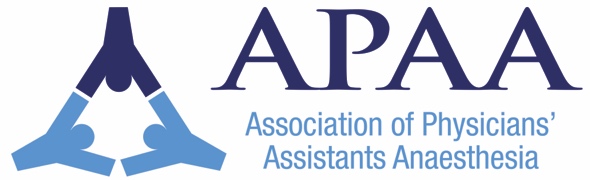                                   Non-Members  £90Special Dietary Requirements: (please state) ……………………………………………………………….Invoice details: ………………………………………….………………....................................................………………………………………………………………………………………………………………………Please return this form to:  pa.a.conference10@gmail.com  or return toA O'Neill . Anaesthetic Department. Hairmyres Hospital. Eaglesham Road. East Kilbride G75 8RGPayment can be made via; 
PayPal at info@anaesthesiateam.com, BACS, invoice to your employer or by cheque to ‘APA(A)’. 
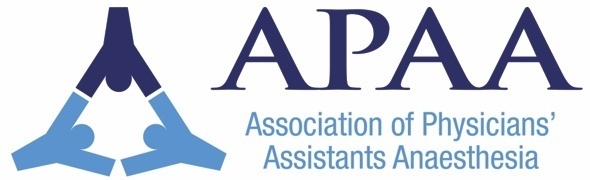 Name of DelegateAPAA Member yes noGrade/TitleTrainee PA(A)Qualified PA(A)Other (e.g. consultant/speciality doctor) please state ………………………………….Contact emailContact phone numberContact AddressPreferred payment method(please indicate one) PayPal BACSInvoice to employer – Please provide details. cheque to APA(A)